		PRALLETHRIN ULTRA LOW VOLUME SOLUTIONS			*743/LV/M-Sampling. Take at least 200mlIdentity tests. As for Prallethrin Liquid Vaporizer 743/LV/M/- CIPAC L, page 117. An additional GC-MS identity test is proposed for UL formulations as outlined below: The following instrument parameters were utilized in the GC/MS analysis:Prallethrin is identified in the standard and sample solution with a clear peak which matched the NIST library search for prallethrin, containing the major ion fragment of 123 AMU. Prallethrin. As for Prallethrin Liquid Vaporizer 743/LV/M/- CIPAC L, page 117 exceptDetector temperature and Inlet temperature both changed to 325ºC.If specific UL formulations are demonstrating a matrix effect (e.g. suppression or amplification of the analyte signal), then quantitation by the method of standard addition is acceptable.Figure 1. Prallethrin standard solution analysis – GC/MS
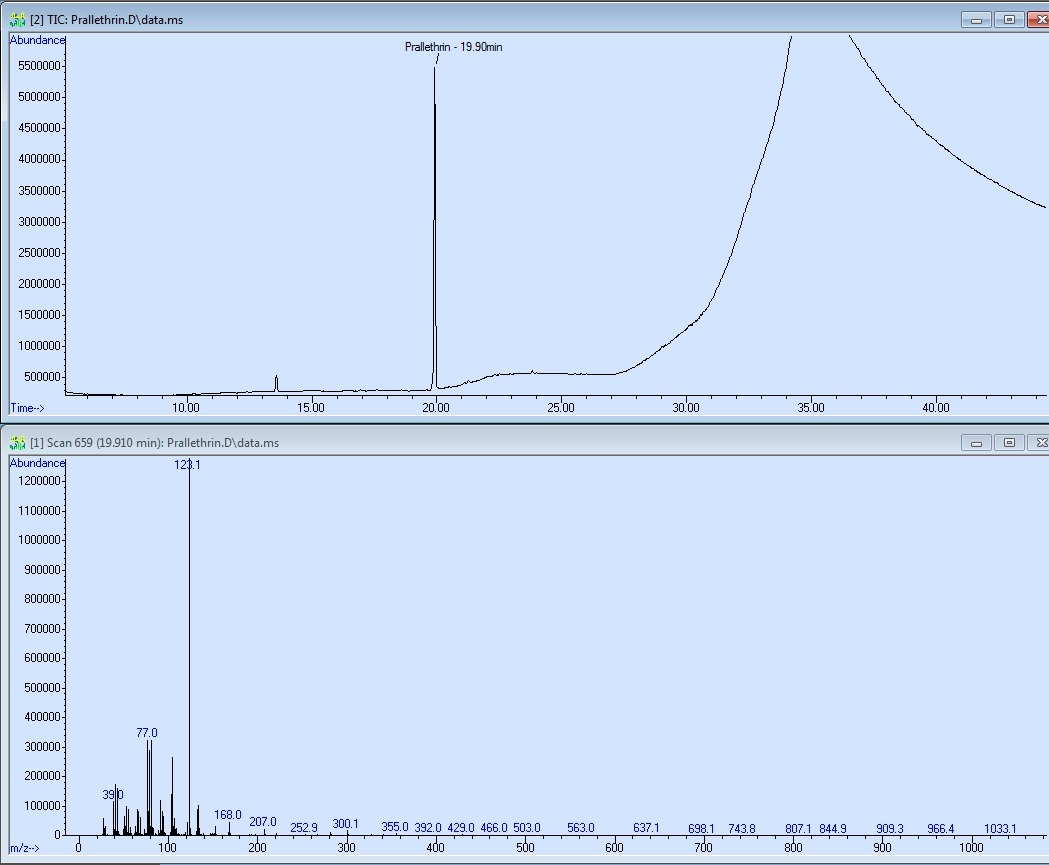 Figure 2. Formulation Analysis for Prallethrin – GC/MS
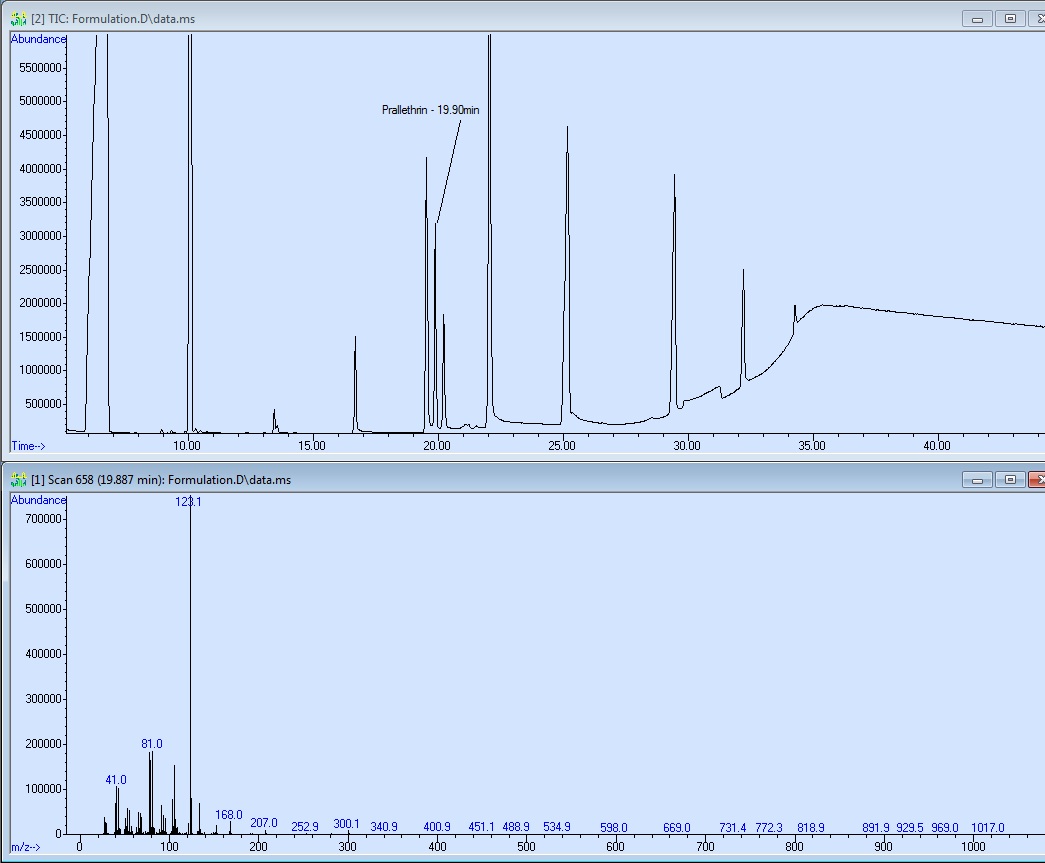 Oven Program50ºC for 2 minutes10ºC/min to 250ºC for 5 min10ºC/min to 325ºC for 10minRun time44.5min, Prallethrin ret. time ca 19.9 minInlet Temperature325ºCInjection Volume1µLSplit Injection – Split flow100mL/minFlow velocityHelium at 45cm/sColumnAgilent HP-5ms: 30m x 250µm x 0.25µmMSD Transfer Line335ºCMS Source230ºCMS Quad150ºCSolvent Delay5min